AY22-36-BIssue came from:I, Senator J. Clark of the Wellness and Sustainability Committee, present to this Body the Student Senate Resolution #001 Advancement of the Anti-Discrimination Measures Act; a resolution which supports the mandatory inclusion of the anti-discrimination policy and reporting measures within every class syllabi. The attached resolution is to re-center our zero-tolerance policy in these trying times, as well as providing every student the equal opportunity to uphold the University Code of Conduct regarding anti-discrimination efforts and measures. 
For questions and concerns, please invite myself, Senator Bloom, B., or Director Robinson, M., via Speaker Vermani, K. to speak on its behalf. OLD DOMINION UNIVERSITY STUDENT GOVERNMENT ASSOCIATION 92nd SESSION DATE: 02/10/2023 RESOLUTION #001
Advancement of Anti-Discrimination Measures Act SPONSORED BY: Julius Clark, Senator, Sustainability & Wellness
WRITTEN BY: Blaizen Buckshot Bloom, Senator, Legislative Affairs & Diversity COLLABORATED WITH: Asterisk, Transgender Student Advisory Board ENDORSED BY: Reed James, Director, Finance; Miles Robinson, Director, Legislative Affairs & Diversity; Tyler Rector, Senator, Transportation & Safety; Owen Baylosis, Senator; Rha’Zia Dawson, Senator, Student Life ABSTRACT: This resolution calls on the University to include in Class Syllabi the University Anti-Discrimination Policy and institutional mechanisms to address instances of harassment or discrimination. WHEREAS: The Office of Institutional Equity and Diversity (OIED) hosts a complaint form for students to file complaints on alleged discrimination, harassment, and retaliation; and, WHEREAS: University Policy 1005 provides institutional protection for protected statuses and states that the University shall take steps to prevent and remedy harassment and discrimination that occurs on campus; and, WHEREAS: Asterisk, the Transgender Student Advisory Board, voted in the 2021-2022 academic year in favor of an ‘Anti-Discrimination & Reporting Policy’ section (attached as Appendix A) to be added to course syllabi with verbiage from Policy 1005 and OIED; and, WHEREAS: The existing policies to report discrimination and harassment are inaccessible in regards to the lack of knowledge of the policy and associated enforcement mechanisms. So, THEREFORE BE IT HEREBY ENACTED: That the SGA empowers the Director of Administrative Affairs to work with the University to include the attached ‘Anti-Discrimination & Reporting Policy’ as shown in Appendix A to every syllabus for the ensuing academic years. 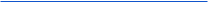 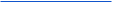 PASSAGE DATE: 02/21/2023
SPEAKER:
PRESIDENT:
TAGS: Anti-Discrimination, OIED, University Policy 1005, Syllabus Policy Citations for any external references: “University Policy 1005: Discrimination Policy.” Old Dominion University, 6th Aug. 2021, https://www.odu.edu/about/policiesandprocedures/university/1000/1005 “File a Complaint or Concern.” Office of Institutional Equity & Diversity, Old Dominion University, n.d., https://www.odu.edu/equity/complaints 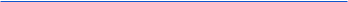 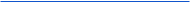 Appendix A The University is committed to promoting a work and education environment that is free from harassment and discrimination based on race, sex, color, national origin, religion, age, veteran status, sexual orientation, gender identity, disability, pregnancy, political affiliation, marital status, and genetic information, or based on any other status protected by law. The University will take steps to prevent the recurrence of harassment and/or discrimination when incidents occur, remedy any discriminatory effects on the complainant and others (including measures to protect other students, if appropriate), and address complaints or reports of retaliation. More information on University Policy 1005 can be accessed here: https://www.odu.edu/about/policiesandprocedures/university/1000/1005. Complaints of discrimination and harassment should be made to the Office of Institutional Equity and Diversity (https://www.odu.edu/equity). The OIED is responsible for overseeing the investigation of all complaints and reports of alleged discrimination, harassment, and retaliation and is trained to help individuals who file complaints find resources, investigate complaints, and informally resolve matters as appropriate. Complaints under this policy can be filed by using the online complaint form (https://www.odu.edu/equity/complaints). 